2.pielikumsPriekules novada pašvaldības domes2016.gada 26.maija sēdes protokolam Nr.10,2.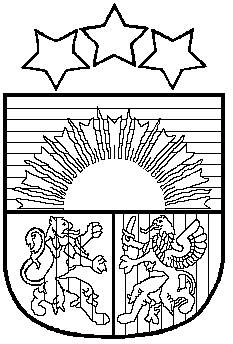 LATVIJAS REPUBLIKAPRIEKULES NOVADA PAŠVALDĪBAS DOMEReģistrācijas Nr. , Saules iela 1, Priekule, Priekules novads, LV-3434, tālrunis , fakss 63497937, e-pasts: dome@priekulesnovads.lvLĒMUMSPriekulē2016.gada 26.maijā                	                                                                                     Nr.102.Par noteikumu „Kārtība, kādā Priekules novada pašvaldībā  un tās padotībā esošās struktūrvienībās un budžeta iestādēs tiek norakstīti pamatlīdzekļi un mazvērtīgais inventārs’’ apstiprināšanu	Pamatojoties uz likuma „Par pašvaldībām” 21.panta pirmās daļas 19.punktu un likuma „Par valsts un pašvaldību finanšu līdzekļu un mantas izšķērdēšanas novēršanu” 2.panta pirmo daļu, atklāti balsojot PAR - 10 deputāti (Malda Andersone, Inita Rubeze, Arnis Kvietkausks, Inese Kuduma, Vaclovs Kadaģis, Mārtiņš Mikāls, Ainars Cīrulis, Vija Jablonska, Tatjana Ešenvalde, Andris Džeriņš); PRET -  nav; ATTURAS -  1 deputāts -Arta Brauna; Priekules novada pašvaldības dome NOLEMJ:Ar 2016.gada 1.jūniju atzīt par spēku zaudējušiem 2011.gada 27.oktobra noteikumus ‘’Kārtība, kādā Priekules novada pašvaldībā un tās padotībā esošās struktūrvienībās un budžeta iestādēs tiek norakstīti pamatlīdzekļi un mazvērtīgais inventārs’’.Apstiprināt noteikumus „Kārtība, kādā Priekules novada pašvaldībā  un tās padotībā esošās struktūrvienībās un budžeta iestādēs tiek norakstīti pamatlīdzekļi un mazvērtīgais inventārs”.Noteikt, ka noteikumi „Kārtība, kādā Priekules novada pašvaldībā  un tās padotībā esošās struktūrvienībās un budžeta iestādēs tiek norakstīti pamatlīdzekļi un mazvērtīgais inventārs” stājas spēkā ar 2016.gada 1.jūniju.Par lēmuma izpildi atbild Finanšu nodaļas vadītāja P.Andersone.Lēmums nosūtāms : Finanšu nodaļaiPašvaldības domes priekšsēdētāja       					V.JablonskaLATVIJAS REPUBLIKAPRIEKULES NOVADA PAŠVALDĪBAReģistrācijas Nr. , Saules iela 1, Priekule, Priekules novads, LV-3434, tālrunis , fakss 63497937, e-pasts: NOTEIKUMIPriekulēAPSTIPRINĀTIar Priekules novada pašvaldības domes 2016.gada 26.maija sēdes lēmumu(protokols Nr.10.,2.) „Kārtība, kādā Priekules novada pašvaldībā, tās iestādēs un struktūrvienībās tiek novērtēti un  norakstīti pamatlīdzekļi un inventārs” Izdoti saskaņā ar likuma „Par pašvaldībām” 21.panta pirmās daļas 19.punktu un likuma „Par valsts un pašvaldību finanšu līdzekļu un mantas izšķērdēšanas novēršanu” 2.panta 1.punktuŠie noteikumi nosaka kārtību, kādā Priekules novada pašvaldībā, tās iestādēs un struktūrvienībās (turpmāk – iestāde) tiek izvērtēts un pieņemts lēmums par pamatlīdzekļu un inventāra novērtēšanu un  norakstīšanu.Lēmumu par pamatlīdzekļu un inventāra norakstīšanu pieņem Pašvaldības iestāžu un struktūrvienību pamatlīdzekļu un inventāra apsekošanas un novērtēšanas komisija  (turpmāk tekstā – komisija), kura kā pastāvīga komisija tiek izveidota ar Priekules novada pašvaldības domes lēmumu. Komisijas sastāvā jābūt ne mazāk kā trim komisijas locekļiem.Pirmajā komisijas sēdē ievēl tās priekšsēdētāju.Komisiju sasauc pēc vajadzības. Savu darbību tā izbeidz, ja par to tiek pieņemts attiecīgs Priekules novada pašvaldības domes lēmums.Pamatlīdzekļus no bilances drīkst izslēgt atbilstoši komisijas lēmumam tikai šādos gadījumos:ja tos atsavina (pārdod, maina, iegulda kapitālsabiedrībā vai nodod bez atlīdzības, un tādēļ īpašuma tiesības no mantas atsavinātāja pāriet mantas ieguvējam);ja tie ir iznīcināti prettiesiskas darbības rezultātā;ja tie netiek izmantoti morālā vai fiziskā nolietojuma dēļ (tālākā ekspluatācija kļūst ekonomiski neizdevīga). Inventāru atbilstoši komisijas lēmumam drīkst norakstīt tikai šādos gadījumos:ja tas ir nolietojies;ja to nodod citai budžeta iestādei bez atlīdzības;ja tā tālāka izmantošana nav iespējama nenovēršamu bojājumu dēļ.Dokumenti, kas jāiesniedz komisijai materiālo vērtību norakstīšanas izvērtēšanai:iesniegums Priekules novada domes izpilddirektoram par materiālās vērtības norakstīšanu (1.pielikums);materiālās vērtības uzskaites kartiņas kopija;nepieciešamības gadījumā speciālistu atzinums par norakstāmo  materiālo vērtību tālākās ekspluatācijas vai  atjaunošanas iespējām.Komisija, iepazīstoties ar iesniegto Priekules novada domes iestāžu un struktūrvienību dokumentāciju un grāmatvedības uzskaites datiem, veic norakstāmo materiālo vērtību apskati dabā.Komisija sastāda aktu par pamatlīdzekļu un inventāra norakstīšanu..Komisijas sēdē lemj par materiālo vērtību tālāku izmantošanu. Sēdes gaitu atspoguļo protokolā, kuru apstiprina pašvaldības izpilddirektors. Materiālās vērtības, kuru atlikusī vērtība ir līdz € 1500.00 (ieskaitot) noraksta ar komisijas lēmumu, kuru apstiprina pašvaldības izpilddirektors.  Komisijas lēmumu par materiālo vērtību norakstīšanu, kuru atlikusī vērtība pārsniedz € 1500.00 iesniedz pašvaldības izpilddirektoram, kurš to saskaņo un nodod galīgā lēmuma pieņemšanai Priekules novada domes Finanšu komitejai. Pamatlīdzekļa vai inventāra uzņemšanai (atzīšanai) grāmatvedības uzskaitē, jāiesniedz Priekules novada pašvaldības izpilddirektoram iesniegums par vērtības noteikšanu (2.pielikums). Novērtēšanu veic pamatlīdzekļu un inventāra apsekošanas  un novērtēšanas komisija, ja nepieciešams, pieaicinot attiecīgos speciālistus.Inventāra vērtību nosaka, izvērtējot līdzvērtīgu objektu (veikalā, iestādē, savā vai citā pašvaldībā u.c.). Sastāda aktu par inventāra novērtēšanu (3.pielikums).Vērtības noteikšanai zemei un ēkām, kas nebija uzskaitītas, izmanto to kadastrālo vērtību.Pārējo pamatlīdzekļu vērtības noteikšanai izmanto sekojošas metodes: Amortizēto aizstāšanas izmaksu metode, ja pamatlīdzeklim nav redzami fiziski bojājumi;Atgūstamās vērtības metode , ja pamatlīdzeklim ir fiziski bojājumi;Pakalpojuma vienību metode, ja pamatlīdzeklis tiek izmantots pakalpojumu sniegšanā.Vērtības noteikšanai zemei un ēkām , kas nebija uzskaitītas, izmanto to kadastrālo     vērtību.Pamatlīdzekļa novērtēšanai sastāda aktu “Lietota pamatlīdzekļa tehniskā stāvokļa un vērtības novērtēšana” (4.pielikums), kuru apstiprina Priekules novada pašvaldības izpilddirektors.Komisija lēmumu pieņem 10 (desmit) darba dienu laikā no visu nepieciešamo dokumentu saņemšanas dienas. Pieņemtie lēmumi par materiālo vērtību norakstīšanu  un uzņemšanu uzskaitē tiek nodoti grāmatvedībā tālākai rīcībai atbilstoši Priekules novada domes apstiprinātajam nolikumam „Par grāmatvedības organizāciju un kārtošanu Priekules novada domē”Noteikumi stājas spēkā ar 2016.gada 1.jūniju.Ar šo noteikumu spēkā stāšanos, spēku zaudē Priekules novada pašvaldības domes 2011.gada 27.oktobra sēdē apstiprinātie noteikumi “Kārtība, kādā Priekules novada pašvaldībā un tās padotībā esošās struktūrvienībās un budžeta iestādēs tiek norakstīti pamatlīdzekļi un mazvērtīgais inventārs” (protokols Nr.19, 6.§). Pašvaldības domes priekšsēdētāja						Vija Jablonska